TO:  Hillcrest Parents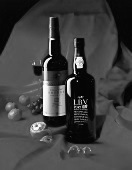 RE: Wine Raffle for Hillcrest FunFest– June 2, 2016As part of the fundraising activities during the Hillcrest FunFest we will be holding a wine raffle.Tickets will be sold and a few lucky winners will get a great mix of wines, hand selected by other Hillcrest parents, to start or improve their wine collection.THE PROCESS:Pick up one of your favorite or most interesting wines or spirits – either from your wine storage or the LCBODrop it off in the staff room either Wednesday or Friday, up until June 1.Your wine will be bundled together with other wines and then raffled off at the HustleIf you buy a ticket or two, and are lucky, you may be going home with a wide variety of different wines, one of which may then become your favoriteThanks for your help with this, and remember every drop (as long as it is bottled) helps!!Hillcrest FunFest Committee	 